Ihr Ansprechpartner: Dirk Rott, Leiter Marketing	15.09.2021Presseinformation WP2107:   IO-Link GatewaysBilder und Texte sind für die Veröffentlichung in der Fachpresse (Print und Online) freigegeben. Bitte senden Sie uns nach der Veröffentlichung ein Belegexemplar zu. Herzlichen Dank für Ihre Bemühungen im Voraus.__________________________________________________________________________IO-Link Gateways
IO-Link Master-Module 
Mit der feldbusunabhängigen IO-Link Schnittstelle lassen sich Sensoren und Aktuatoren über eine kostengünstige Punkt-zu-Punkt-Verbindung an die Steuerungsebene anbinden. Wachendorff Prozesstechnik bietet für alle gängigen Protokolle das passende Gerät / Gateway, u. a. für Modbus RTU / TCP, BACNET, CAN, CANopen, J1939, EtherNET/IP, NMEA, MQTT, Profinet.
Die IO-Link Gateways arbeiten im weiten Temperaturbereich von -40 °C bis +85 °C. 
Die Gateways sind sehr einfach über eine kostenlose Software zu konfigurieren. Die Übertragung der Projektierung erfolgt über Ethernet.Mehr Informationen:www.wachendorff-prozesstechnik.de/produktgruppen/gateways-und-protokollwandler/produkte/io-link/Bildmaterial (Wachendorff Prozesstechnik):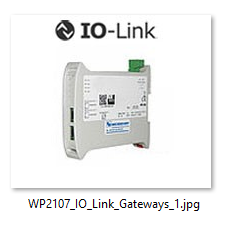 